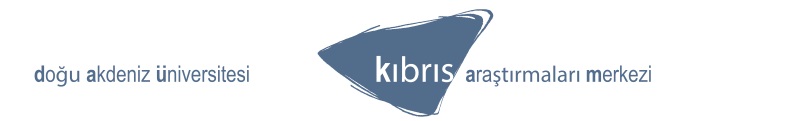 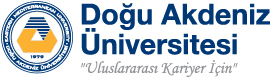 Katılım Formu(*)*Bu formu lütfen 30 Mart 2018 tarihine nihal.sakarya@emu.edu.tr’ye iletiniz.İletişim: ** Arkadaki ilgili formu doldurmayı unutmayınız.Bildiri FormuBildiri Başlığınız: Bildiri Özeti  (250 kelimeyi aşmayacak uzunlukta)Özgeçmişiniz  (100 kelimeyi aşmayacak uzunlukta)İZ BIRAKMIŞ KIBRISLI TÜRKLER SEMPOZYUMU – 9		 Harid Fedai,  Ali Nesim, Filiz Naldöven, Fikret Demirağ, Kutlu Adalı, M. Taner Baybars, Kaya Çanca21-22 Mayıs 2018Adınız, Soyadınız:  Ünvanınız (varsa): Çalıştığınız Kurum: Adres: Telefon: Cep telefonu: Faks: Kıbrıs Araştırmaları MerkeziDoğu Akdeniz ÜniversitesiGazimağusa – KKTC Tel: (392) 630 13 27Faks: (392) 630 28 65e-posta: nihal.sakarya@emu.edu.tr                       naciye.doratli@emu.edu.tr